Publicado en Las Rozas - Madrid el 18/09/2019 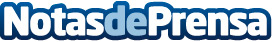 Cione muestra a sus socios las novedades en monturas de este otoño en un show roomConvocado en las instalaciones de la cooperativa, y en el horario adecuado para favorecer la presencia de los ópticos, sin perturbar el día a día de sus negociosDatos de contacto:Javier Bravo606411053Nota de prensa publicada en: https://www.notasdeprensa.es/cione-muestra-a-sus-socios-las-novedades-en Categorias: Moda Sociedad Madrid Emprendedores Consumo http://www.notasdeprensa.es